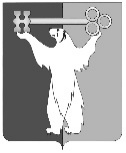 РОССИЙСКАЯ ФЕДЕРАЦИЯКРАСНОЯРСКИЙ КРАЙНОРИЛЬСКИЙ ГОРОДСКОЙ СОВЕТ ДЕПУТАТОВР Е Ш Е Н И ЕОб изменении состава мандатной (счетной) комиссии Городского СоветаВ соответствии с частью 2 статьи 38 Устава муниципального образования город Норильск, Городской СоветРЕШИЛ:1. Вывести из состава мандатной (счетной) комиссии Городского Совета Толстова Виталия Александровича. 2. Утвердить состав мандатной (счетной) комиссии Городского Совета в количестве 4 депутатов.3. Контроль исполнения решения возложить на председателя мандатной (счетной) комиссии Городского Совета Андрушко М.М.4. Решение вступает в силу со дня принятия.27 сентября 2016 года№ 33/4-745Глава города НорильскаО.Г. Курилов